МУНИЦИПАЛЬНОЕ БЮДЖЕТНОЕ УЧРЕЖДЕНИЕ ДОПОЛНИТЕЛЬНОГО ОБРАЗОВАНИЯ СТАНЦИЯ  ЮНЫХ НАТУРАЛИСТОВ Г.ВЯЗЬМЫ СМОЛЕНСКОЙ ОБЛАСТИ«КОМЕТЫ»Методическое пособие.                                Автор-составитель: Наврозашвили Елена Владимировна,                                                                   педагог дополнительного образованияг. ВязьмаСмоленская область2021 годКОМЕТЫ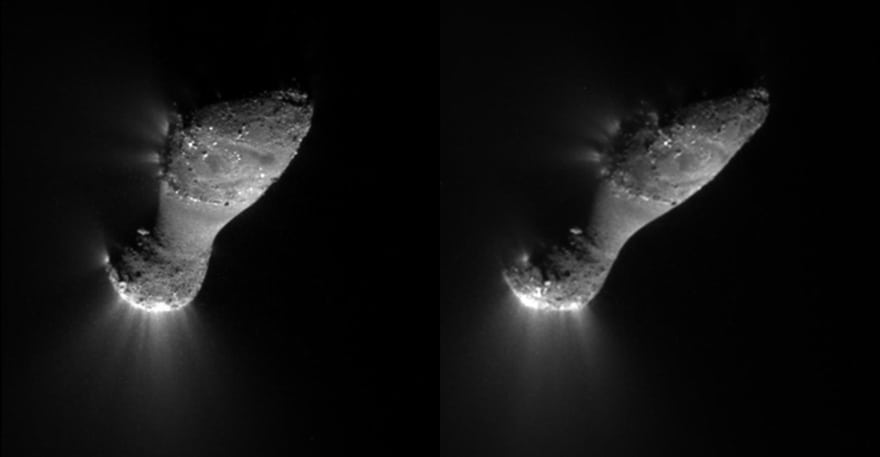 Вид на активные струи в необычной комете Хартли 2Кометы – небольшие небесные тела, вращающиеся вокруг Солнца: описание и характеристика с фото, 10 интересных фактов о кометах, список объектов, названия.В прошлом люди смотрели на прибытие комет с ужасом и боязнью, так как считали, что это предзнаменование смерти, катастроф или божьей кары. Китайские ученые веками собирали данные, отслеживая периодичность прибытия объектов и их траекторию. Эти летописи стали ценными ресурсами для современных астрономов.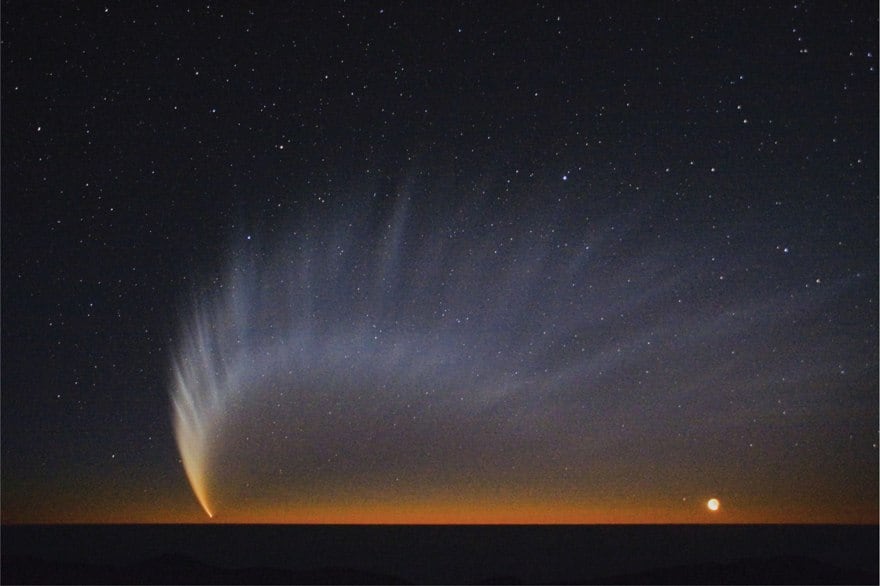 Пролет кометы Макнот над водами Тихого ОкеанаСегодня мы знаем, что кометы выступают остаточным материалом и малыми телами от формирования Солнечной системы 4.6 млрд. лет назад. Они представлены льдом, на котором находится темная корочка органического материала. Из-за этого получили прозвище «грязные снежки». Это ценные объекты для изучения ранней системы. Также они могли стать источником воды и органических соединений – необходимые жизненные компоненты.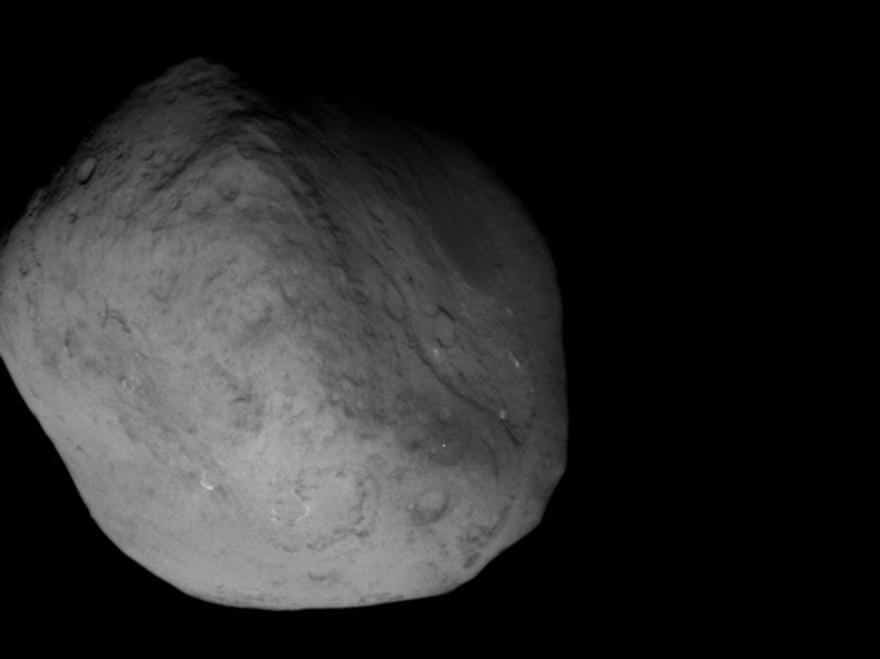 Комета Темпель-1В 1951 году Джерард Койпер предположил, что за чертой орбитального пути Нептуна скрывается дискообразный пояс с популяцией темных комет. Эти ледяные объекты периодически выталкиваются на орбиты и становятся короткопериодическими кометами. Тратят на орбиту меньше 200 лет. Сложнее наблюдать за кометами с длинными периодами, длительность орбитального пути которых превышает два века. Такие объекты проживают на территории облака Оорта (на удаленности в 100000 а.е.). На один облет могут потратить до 30 млн. лет.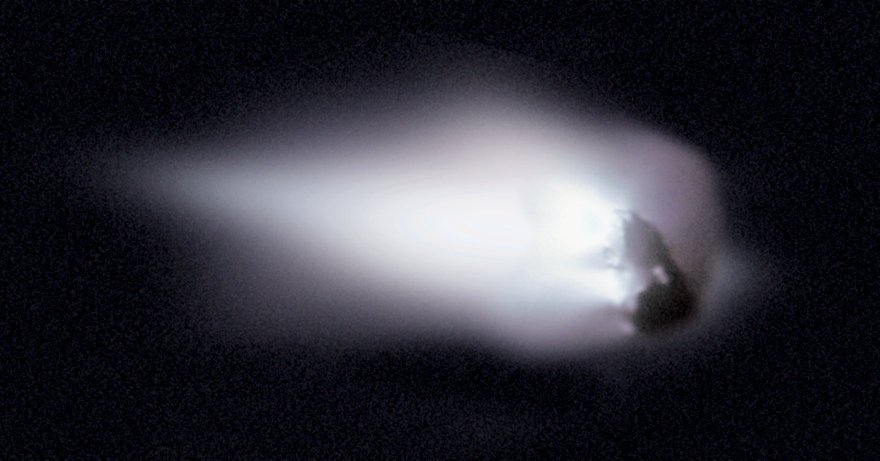 Комета Галлея в 1986 годуВ каждой комете есть замороженная часть – ядро, которое в протяжности не превышает нескольких километров. Состоит из ледяных осколков, замерзших газов и пылевых частиц. С приближением к Солнцу комета нагревается и формирует кому. Нагрев приводит к тому, что лед сублимируется в газ, поэтому кома расширяется. Иногда она способна охватывать сотни тысяч км. Солнечный ветер и давление могут устранять пыль и газ комы, что приводит к длинному и яркому хвосту. Обычно их два – пылевой и газовый. Ниже представлен список самых известных комет Солнечной системы. Перейдите по ссылке, чтобы изучить описание, характеристику и фото малых тел.Большая часть комет движется на безопасной отдаленности от Солнца (комета Галлея не подходит ближе 89 млн. км). Но некоторые врезаются прямо в звезду или так сближаются, что испаряются.Наименование кометНазвание кометы может быть сложным. Чаще всего их называют в честь первооткрывателей – человек или космический корабль. Это правило появилось только в 20-м веке. К примеру, комета Шумейкера-Леви 9 названа в честь Юджина и Кэролин Шумейкер и Дэвида Леви. Кометы: 10 вещей, о которых нужно знатьЕсли бы наша звезда Солнце по размеру сопоставлялась с дверью, то Земля напоминала монетку, карликовый Плутон – булавочная головка, а крупнейшая комета пояса Койпера (100 км в ширину) занимала бы диаметр пылинки;Короткопериодические кометы (тратят на орбитальный пролет меньше 200 лет) проживают на ледяной территории пояса Койпера за орбитой Нептуна (30-55 а.е.). При максимальной удаленности комета Галлея расположена в 5.3 млрд. км от Солнца. Долгопериодические кометы (длинные или непредсказуемые орбиты) приближаются из облака Оорта (100 а.е. от Солнца);Один день на комете Галлея длится 2.2-7.4 дней (один осевой оборот). На выполнение одного оборота вокруг Солнца тратит 76 лет;Кометы представляют собою космические снежки с замороженными газами, пылью и камнями;С приближением к Солнцу комета нагревается, создавая атмосферу (кома), способную охватывать в диаметре на сотни тысяч км;У комет нет колец;У комет нет спутников;К кометам отправляли несколько миссий, а Stardust-NExT и Deep Impact EPOXI удалось раздобыть образцы;Кометы не способны поддерживать жизнь, но полагают, что выступают ее источником. В своем составе могут транспортировать воду и органические соединения, которые, возможно, оказались на Земле при столкновении;Комета Галлея отображена в гобелене Байе 1066 года, где рассказывается о падении короля Гарольда от руки Уильяма Завоевателя.Источники:https://v-kosmose.com/planeta-zemlya/https://kipmu-ru.turbopages.org/kipmu.ru/s/chto-takoe-kometa/http://kvant.space/kometyСписок наиболее известных кометСписок наиболее известных кометСписок наиболее известных кометНазваниеОткрытаПервооткрывательПервооткрывательБольшая полуосьПериод обращенияISON21 сентября 2012 годаВиталий Невский, Артём Олегович Новичонок, Обсерватория ISON-КисловодскВиталий Невский, Артём Олегович Новичонок, Обсерватория ISON-Кисловодск??2Р/Энке1786 годаПьер МешенПьер Мешен2.22 а. е.3,3 гD/1993 F2 (Шумейкеров — Леви) 24 марта 1993 годаЮджин и Каролина Шумейкеры, Дэвид ЛевиЮджин и Каролина Шумейкеры, Дэвид Леви6.86 а. е.17,99 г9P/Темпеля 3 апреля 1867 годаЭрнст ТемпельЭрнст Темпель3.13 а. е.5,52 г19P/Борелли 28 декабря 1904 годаА. БореллиА. Борелли3.61 а. е.6,85 гC/1995 O1 (Хейла-Боппа)23 июля 1995А. Хейл, Т. БоппА. Хейл, Т. Бопп185 а. е.2534 г81P/Вильда6 января 1978Пауль ВильдПауль Вильд3.45 а. е.6,42 г67P/Чурюмова-Герасименко20 сентября 1969 годаЧурюмов, ГерасименкоЧурюмов, Герасименко3.51 а. е.6,568 гC/2013 A1 (Сайдинг-Спринг)3 января 2013 годаРоберт Макнот, обсерватория Сайдинг-СпрингРоберт Макнот, обсерватория Сайдинг-Спринг?400000 г21P/Джакобини—Циннера20 декабря 1900 годаМишель Джакобини, Эрнст ЦиннерМишель Джакобини, Эрнст Циннер3.527 а. е.6,623 гC/1861 G1 (Тэтчер)5 апреля 1861 годаА.Е. ТэтчерА.Е. Тэтчер55,6 а. е.415,0 г109P/Свифта-Туттля16 июля 1862 годаЛьюис Свифт, Туттль, Хорас ПарнеллЛьюис Свифт, Туттль, Хорас Парнелл26.316943 а. е.135,0 г55P/Темпеля-Туттля19 декабря 1865 годаЭрнст Темпель и Хорас ТуттльЭрнст Темпель и Хорас Туттль10.337486 а. е.33,2гГаллея1758 годНаблюдалась в глубокой древности;Наблюдалась в глубокой древности;2,66795 млрд км75,3 гС/2013 US10  (Каталина)31 октября 2013 годаОбсерватория Catalina Sky SurveyОбсерватория Catalina Sky Survey??C/2011 L4 (PANSTARRS)6 июня 2011 годаТелескоп Pan-STARRSТелескоп Pan-STARRS??